Login PageBefore you can register for a course, you must create a user i.d. Important:  each person needs his or her own email address as part of that i.d.To begin, go to nbo.universitytickets.comOn the right side of the page, click on				 ‘General Public New User Registration.’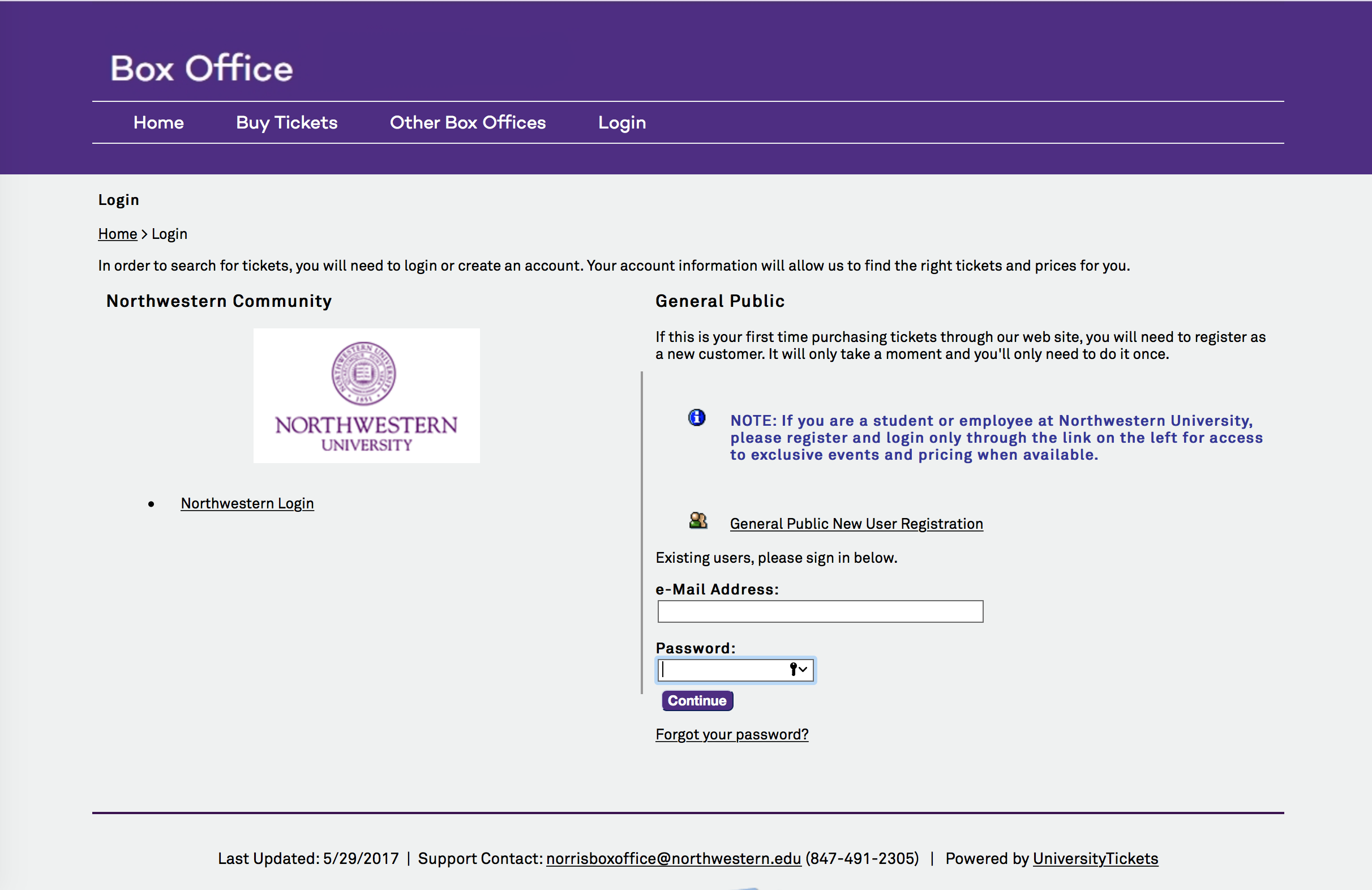 